Publicado en Barcelona el 30/03/2020 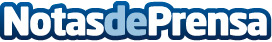 La Federación Empresarial Española de Seguridad y la consultora CEDEC firman un acuerdo de colaboraciónLa consultoría de organización estratégica de empresas CEDEC, líder en Europa en gestión, dirección y organización para empresas familiares, ha firmado recientemente un acuerdo de colaboración con la Federación Empresarial Española de Seguridad (FES)Datos de contacto:Pedro TerésGabinete de Comunicación 930330101Nota de prensa publicada en: https://www.notasdeprensa.es/la-federacion-empresarial-espanola-de Categorias: Nacional Finanzas Sociedad Recursos humanos Otros Servicios Consultoría http://www.notasdeprensa.es